<Insert Academy Logo>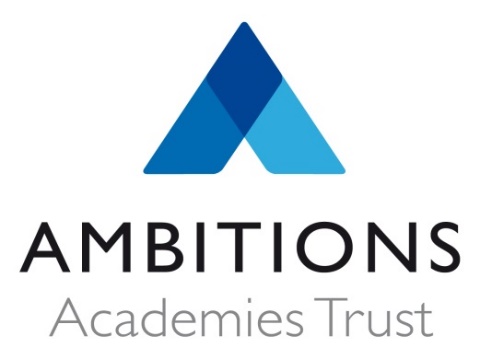 PERSON SPECIFICATIONBehavioural Support CoordinatorAmbitions Academies Trust Is Committed To Providing A Safe, Supportive And Stimulating Environment For All Its Pupils Following Keeping Children Safe in Education Guidelines. This Post is Exempt from the Rehabilitation of Offenders Act 1974Outstanding Achievement for AllCategoryEssentialDesirableQUALIFICATIONSGCSE English and Maths Grade C (or equivalent)  Intervention and De-escalation Skills, backed up by a Qualification (or willing to undertake training)Further Qualifications in the field of SEMH / Education ***EXPERIENCE IT skills in Microsoft Office/Excel or similar  Previous experience of working with young people Previous experience of working with young people who demonstrate a Trauma / ACE related presentation Previous experience of working in a school****SKILLS  Very good interpersonal and communication skills The ability to prioritise  The ability to maintain and demonstrate resilience, understanding and positive thinking when working with challenging pupils. Full clean driving licence, use of own car, business use insurance****QUALITIES & APTITUDEAbility to be an active and full member of a team Sense of humour Commitment to own and staff professional developmentDemonstrate strong empathy for young people Understand all interactions as part of a model for Wellbeing, making best interest decisions to support young people*****